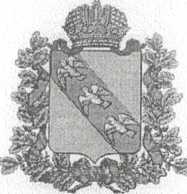 АДМИНИСТРАЦИЯ
МАРИЦКОГО СЕЛЬСОВЕТАЛЬГОВСКОГО РАЙОНА КУРСКОЙ ОБЛАСТИПОСТАНОВЛЕНИЕ.
от 27 августа 2018 года  № 70    ОБ ОБЕСПЕЧЕНИИ ПЕРЕХОДА К ПОДАЧЕ ЗАЯВЛЕНИЙ О ГОСУДАРСТВЕННОМ КАДАСТРОВОМ УЧЕТЕ И (ИЛИ ) ГОСУДАРСТВЕННОЙ РЕГИСТРАЦИИ ПРАВ  ИСКЛЮЧИТЕЛЬНО  В ЭЛЕКРОННОМ ВИДЕ.На основании Федеральных законов от 27.07.2010 № 210-ФЗ "Об организации предоставления государственных и муниципальных услуг", от 13.07.2015 № 218-ФЗ "О государственной регистрации недвижимости", во исполнение распоряжения Правительства Российской Федерации от 31.01.2017 № 147-р "Об утверждении целевых моделей упрощения процедур ведения бизнеса и повышения инвестиционной привлекательности субъектов Российской Федерации", Администрация  Марицкого сельсовета Льговского района Курской областиПостановляет:Перейти к подаче заявлений о государственном кадастровом учете и (или) государственной регистрации прав в отношении муниципального имущества, в том числе земельных участков, относящихся к муниципальной собственности МО  «Марицкий сельсовет» Льговского района  Курской области исключительно в электронном виде.Принять нормативный правовой акт Марицкого сельсовета Льговского района  Курской области об обеспечении перехода к подаче заявлений о государственном кадастровом учете и (или) государственной регистрации прав исключительно в электронном виде.Осуществить переход к подаче заявлений о государственном кадастровом учете и (или) государственной регистрации прав исключительно в электронном виде.Главному специалисту Администрации Марицкого сельсовета Льговского района Курской области Секериной Н.А. опубликовать настоящее Постановление на официальном сайте Администрации Марицкого сельсовета Льговского района Курской области.Настоящее постановление вступает в силу со дня его подписания.Глава Марицкого сельсовета 